Informacja o zgłoszeniubudowy,o której mowa w art. 29 ust. 1 pkt 1-3 przebudowy, o której mowa w art. 29 ust. 3 pkt 1 lit. a instalowania, o którym mowa w art. 29 ust. 3 pkt 3 lit. d Garwolin dnia 03.08.2022 r.B.6743.724.2022.RBI n f o r m a c  j ao dokonaniu zgłoszeniaZgodnie z art. 30a pkt 1 ustawy z dnia 7 lipca 1994 roku – Prawa budowlane (tekst jednolity Dz.U. z 2021 roku. poz. 2351 ze zm.) informuje, że w Starostwie Powiatowym w Garwolinie w dniu 02.08.2022 roku ZOSTAŁO DORĘCZONE (ZŁOŻONE) przez Panią Mariannę Gadoś ZGŁOSZENIE DOTYCZĄCE ZAMIARU PRZYSTĄPIENIA DO BUDOWY WEWNĘTRZNEJ I ZEWNĘTRZNEJ INSTALACJI GAZOWEJ W ISTNIEJĄCYM BUDYNKU MIESZKALNYM, JEDNORODZINNYM NA DZIAŁCE NR 6381/4 POŁOŻONEJ W MIEŚCIE GARWOLIN.- Starosta Powiatu Garwolińskiego 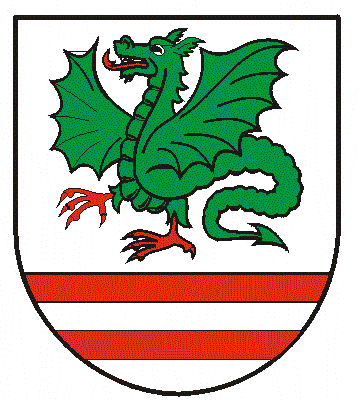 